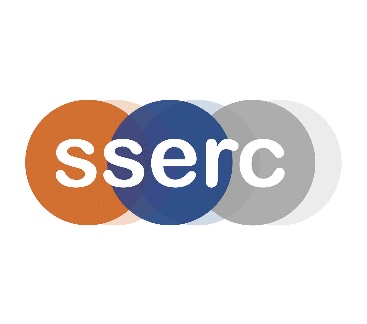 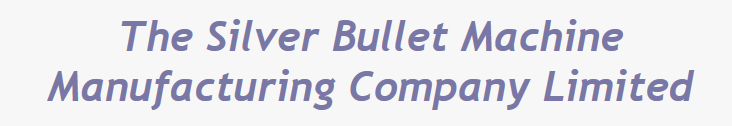 Monday 28th October 2019Tuesday 29th October 2019MORNING09:00	Coffee and registration at SSERC, Dunfermline 09:30	Welcome and introduction   09:45	How creative are we?10:30	Tea / coffee10:45	Is ‘creativity’ the same as ‘innovation’?11:30	The insights of Arthur Koestler	Koestler’s Law of Creativity12:45	Lunch09:00	 Coffee and registration at SSERC, Dunfermline09:30	Recap on Day 109:45	Creativity in action (2)10:30	 Tea / coffee10:45	Group feedback11:15	How to evaluate ideas wisely12:45	LunchAFETRNOON13:30	The Learning Trap14:15	How to have ideas ‘on demand’ – the InnovAction! process15:15	 Tea / coffee15:30	Creativity in action16:30	Group feedback17:00		Transfer to hotel13:30	Evaluation in action14:15	Group feedback15:15	Tea / coffee15:30	How can we take this learning ‘back home’?16:15	Group feedback & evaluation17:00	Programme close